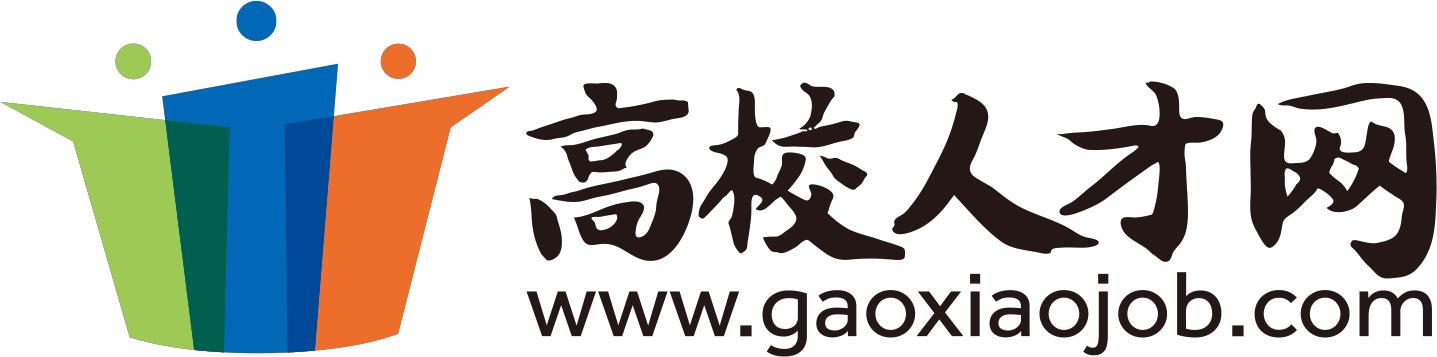 南京传媒学院应聘信息登记表应聘岗位：                  姓名性别出生年月出生年月彩色免冠照片彩色免冠照片民族籍贯出生地江苏南京江苏苏州江苏南京江苏苏州政治面貌及时间政治面貌及时间中共党员2001年12月彩色免冠照片彩色免冠照片最高学历/    学位研究生博士专业技术职务及时间副教授2019年12月副教授2019年12月高校教师资格证编号高校教师资格证编号彩色免冠照片彩色免冠照片手机号电子邮箱身份证号身份证号彩色免冠照片彩色免冠照片婚姻状况已婚配偶单位家庭住址学习经历时间阶段就读院校就读院校就读院校就读院校就读院校专业学历学位学习经历2000年9月至2004年6月清华大学清华大学清华大学清华大学清华大学计算机科学与技术本科学士学习经历2004年9月至2007年6月清华大学清华大学清华大学清华大学清华大学计算机科学与技术研究生硕士学习经历2010年9月至2013年6月清华大学清华大学清华大学清华大学清华大学计算机科学与技术研究生博士学习经历工作经历（从大学毕业（或入伍）填起，填写每一个工作单位及职务）时间阶段工作单位（填写至工作所在具体部门）工作单位（填写至工作所在具体部门）工作单位（填写至工作所在具体部门）工作单位（填写至工作所在具体部门）工作单位（填写至工作所在具体部门）工作单位（填写至工作所在具体部门）职务职务工作经历（从大学毕业（或入伍）填起，填写每一个工作单位及职务）2000年9月至2004年6月工作经历（从大学毕业（或入伍）填起，填写每一个工作单位及职务）2004年9月至2007年6月工作经历（从大学毕业（或入伍）填起，填写每一个工作单位及职务）2010年9月至今工作经历（从大学毕业（或入伍）填起，填写每一个工作单位及职务）工作经历（从大学毕业（或入伍）填起，填写每一个工作单位及职务）工作经历（从大学毕业（或入伍）填起，填写每一个工作单位及职务）工作经历（从大学毕业（或入伍）填起，填写每一个工作单位及职务）获得奖励情况获奖时间荣誉称号、奖励名称荣誉称号、奖励名称荣誉称号、奖励名称荣誉称号、奖励名称荣誉称号、奖励名称授奖部门获奖级别获奖级别获得奖励情况2000年9月获得奖励情况获得奖励情况获得奖励情况获得奖励情况代表性成果科研、教改项目科研、教改项目科研、教改项目科研、教改项目科研、教改项目科研、教改项目科研、教改项目科研、教改项目科研、教改项目代表性成果起止年月项目名称项目名称项目名称项目名称项目来源及类别项目来源及类别本人角色及完成情况本人角色及完成情况代表性成果2000年9月至2004年9月代表性成果代表性成果代表性成果代表性成果代表性成果论文、论著、教材论文、论著、教材论文、论著、教材论文、论著、教材论文、论著、教材论文、论著、教材论文、论著、教材论文、论著、教材论文、论著、教材代表性成果题目题目题目何年何月在何刊物发表或何出版社出版何年何月在何刊物发表或何出版社出版何年何月在何刊物发表或何出版社出版何年何月在何刊物发表或何出版社出版本人承担部分    （注明排名）本人承担部分    （注明排名）代表性成果代表性成果代表性成果代表性成果代表性成果入选人才工程、访学及在职培训经历自我评价请简要描述个人性格特点，兴趣专长等。（300字以内）请简要描述个人性格特点，兴趣专长等。（300字以内）请简要描述个人性格特点，兴趣专长等。（300字以内）请简要描述个人性格特点，兴趣专长等。（300字以内）请简要描述个人性格特点，兴趣专长等。（300字以内）请简要描述个人性格特点，兴趣专长等。（300字以内）请简要描述个人性格特点，兴趣专长等。（300字以内）请简要描述个人性格特点，兴趣专长等。（300字以内）请简要描述个人性格特点，兴趣专长等。（300字以内）个人声明本人承诺以上所填写内容真实准确，如有弄虚作假则视为欺诈，南京传媒学院可立即解除劳动合同并由本人承担一切法律责任。应聘者签字：              日期：本人承诺以上所填写内容真实准确，如有弄虚作假则视为欺诈，南京传媒学院可立即解除劳动合同并由本人承担一切法律责任。应聘者签字：              日期：本人承诺以上所填写内容真实准确，如有弄虚作假则视为欺诈，南京传媒学院可立即解除劳动合同并由本人承担一切法律责任。应聘者签字：              日期：本人承诺以上所填写内容真实准确，如有弄虚作假则视为欺诈，南京传媒学院可立即解除劳动合同并由本人承担一切法律责任。应聘者签字：              日期：本人承诺以上所填写内容真实准确，如有弄虚作假则视为欺诈，南京传媒学院可立即解除劳动合同并由本人承担一切法律责任。应聘者签字：              日期：本人承诺以上所填写内容真实准确，如有弄虚作假则视为欺诈，南京传媒学院可立即解除劳动合同并由本人承担一切法律责任。应聘者签字：              日期：本人承诺以上所填写内容真实准确，如有弄虚作假则视为欺诈，南京传媒学院可立即解除劳动合同并由本人承担一切法律责任。应聘者签字：              日期：本人承诺以上所填写内容真实准确，如有弄虚作假则视为欺诈，南京传媒学院可立即解除劳动合同并由本人承担一切法律责任。应聘者签字：              日期：本人承诺以上所填写内容真实准确，如有弄虚作假则视为欺诈，南京传媒学院可立即解除劳动合同并由本人承担一切法律责任。应聘者签字：              日期：